РАБОЧАЯ ПРОГРАММа УЧЕБНОЙ ДИСЦИПЛИНЫ	ЕН.01 МАТЕМАТИКА	2019 г.СОДЕРЖАНИЕпаспорт ПРОГРАММЫ УЧЕБНОЙ ДИСЦИПЛИНЫЕН.01  МАТЕМАТИКА	 Область применения рабочей программыРабочая программа учебной дисциплины является частью программы подготовки специалистов среднего звена в соответствии с ФГОС по специальности 13.02.11 Техническая эксплуатация и обслуживание электрического и электромеханического оборудования (по отраслям). Место учебной дисциплины в структуре основной профессиональной образовательной программы: дисциплина входит в математический и общий естественнонаучный циклЦели и задачи учебной дисциплины – требования к результатам освоения учебной дисциплины:В результате освоения учебной дисциплины обучающийся должен уметь:решать прикладные задачи в области профессиональной деятельности;В результате освоения учебной дисциплины обучающийся должен знать:значение математики в профессиональной деятельности и при освоении ППССЗ;основные математические методы решения прикладных задач в области профессиональной деятельности;основные понятия и методы математического анализа, линейной алгебры, теории комплексных чисел, теории вероятностей и математической статистики;основы интегрального и дифференциального исчисления. Компетенции, формируемые в результате освоения учебной дисциплины:Программа учебной дисциплины способствует формированию следующих компетенций:Общие компетенции (ОК):ОК 1 Выбирать способы решения задач профессиональной деятельности применительно к различным контекстам.ОК 2 Осуществлять поиск, анализ и интерпретацию информации, необходимой для выполнения задач профессиональной деятельностиОК 3 Планировать и реализовывать собственное профессиональное и личностное развитиеОК 4 Работать в коллективе и команде, эффективно взаимодействовать с коллегами, руководством, клиентамиОК 5 Осуществлять устную и письменную коммуникацию на государственном языке Российской Федерации с учетом особенностей социального и культурного контекстаОК 6 Проявлять гражданско-патриотическую позицию, демонстрировать осознанное поведение на основе традиционных общечеловеческих ценностейОК 7 Содействовать сохранению окружающей среды, ресурсосбережению, эффективно действовать в чрезвычайных ситуацияхОК 9 Использовать информационные технологии в профессиональной деятельностиСТРУКТУРА И СОДЕРЖАНИЕ УЧЕБНОЙ ДИСЦИПЛИНЫОбъем учебной дисциплины и виды учебной работы2.2. Тематический план и содержание учебной дисциплиныМАТЕМАТИКАусловия реализации УЧЕБНОЙ дисциплины Требования к материально-техническому обеспечениюРеализация учебной дисциплины требует наличия учебного кабинета математики.Оборудование учебного кабинета: посадочные места по количеству обучающихся;рабочее место преподавателя;методические материалы по курсу математики: комплект наглядных пособий, методические указания для студентов к практическим занятиям.Технические средства обучения: персональный компьютер;лицензионное программное обеспечение;телевизор.Информационное обеспечение обученияПечатные изданияОсновные источники:Башмаков М.И. Математика: алгебра и начала математического анализа, геометрия: учеб. для студ. учреждений сред. проф. Образования /М.И. Башмаков. – 2-е изд.стер.-М: Издательский центр «Академия», 2017.-256 с.С.Г.Григорьев, С.В.Иволгина  Математика: учеб. для студ. учреждений сред. проф. образования / С.Г.Григорьев, С.В.Иволгина; под ред. В.А. Гусева – 14-е изд.стер.-М: Издательский центр «Академия», 2019.-416 с.Дополнительные источники: Богомолов Н.В. Сборник задач по математике: учеб пособие для ссузов. – 5 изд. Стереотипное. - М.: Дрофа, 2009.-204,[4]c:илПехлецкий И.Д. Математика: учебник для студ. образоват. учреждений сред.проф.образования – М.: Издательский центр «Академия», 2010Дадаян А.А. Математика: Учебник.- 2-е издание. – М.: Форум:ИНФРА-М.2007.-544с.Лисичкин В.Т., Соловейчик И.Л. Математика: учеб. пособие для техникумов.- М.:Высш.шк., 2006.Филимонова Е.В. Математика для средних специальных учебных заведений: учебное пособие. – Ростов н/Д: Феникс, 2008.-414, [1] с.Контроль и оценка результатов освоения УЧЕБНОЙ ДисциплиныКонтроль и оценка результатов освоения учебной дисциплины осуществляется преподавателем в процессе проведения практических занятий, тестирования, а также выполнения обучающимися индивидуальных заданий, проектов, исследований.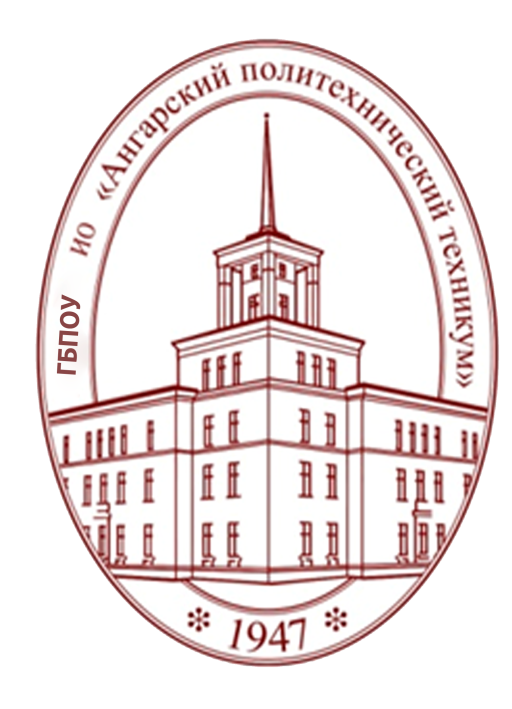 Министерство образования Иркутской областиГосударственное бюджетное профессиональное 
образовательное учреждение Иркутской области «Ангарский политехнический техникум»Стр. ПАСПОРТ ПРОГРАММЫ УЧЕБНОЙ ДИСЦИПЛИНЫ 4 СТРУКТУРА и содержание УЧЕБНОЙ ДИСЦИПЛИНЫ 5 условия реализации  учебной дисциплины 10 Контроль и оценка результатов Освоения учебной дисциплины 11Вид учебной работыОбъем часовСуммарная учебная нагрузка во взаимодействии с преподавателем72Самостоятельная работа4Обязательная аудиторная учебная нагрузка (всего) 62в том числе:теоретическое обучение, в т.ч. контрольные работы26практические занятия, в т.ч. лабораторные работы36курсовая работа (проект)Самостоятельная работа обучающегося (всего)4Решение задач на повторение4Промежуточная  аттестация в форме экзамена     6№ занятийНаименование разделов,  тем и  краткое содержание занятийКоличество часов(аудиторных)Вид занятийНаглядные пособия и ИОРДомашнее заданиеКоды формируемых компетенций1234567Раздел 1. Математический анализВведение. Связь математики с общепрофессиональными  дисциплинами. Предел функции в точке. Основные свойства пределов. Вычисление пределов функций с помощью первого и второго замечательных пределов.2комб.
занятиепрезентацияЛ1 стр 165-170ОК 1-ОК 7, 
ОК 9Практическая работа №1Вычисление пределов функций различными методами. Вычисление пределов функций с использованием первого и второго  замечательных пределов. 2практическое занятиераздат.
материалЛ7 гл. 6,  п 6.6-6.7ОК 1-ОК 7, 
ОК 9Производная функции, её физический и геометрический смысл. Производные сложной функции. Применение производной к исследованию функции.2комб.
занятиепрезентацияЛ1 стр 172ОК 1-ОК 6Практическая работа №2Дифференцирование функций. Вычисление производной сложных функций.2практическое занятиераздат.
материалЛ7 стр. 159 № 8-10ОК 1-ОК 7, 
ОК 9Практическая работа №3Исследование функций с помощью первой и второй производных и построение графиков функций.2практическое занятиеЛ7  Гл8, п8.1-8.5ОК 1-ОК 7, 
ОК 9Первообразная. Неопределенный интеграл и его свойства. Табличное интегрирование. Приёмы интегрирования. Интегрирование простейших функций. 2комб.
занятиетаблицаЛ1 стр.193ОК 1-ОК 7, 
ОК 9Определенный интеграл и его свойства. Формула Ньютона-Лейбница. Геометрический смысл определённого интеграла. Вычисление площади плоской фигуры  с помощью определённого интеграла.2лекцияпрезентацияЛ1 стр.198ОК 1-ОК 7, 
ОК 9Практическая работа №4Вычисление неопределенного и  определенного интеграла.2практическое занятиетаблицаЛ7 стр. 201 №1-4ОК 1-ОК 7, 
ОК 9Практическая работа №5Интегрирование методом подстановки.2практическое занятиеПовторить правилоОК 1-ОК 7, 
ОК 9Практическая работа №6Вычисление площадей фигур, решение задач физического содержания с помощью определённого интеграла.2практическое занятиеотчетОК 1-ОК 7, 
ОК 9Раздел 2. Дифференциальные уравнения. Ряды.Дифференциальные уравнения. Основные понятия и определения. Дифференциальные уравнения второго порядка с постоянными коэффициентами.2лекцияЛ7 гл15, п. 1-3 ОК 1-ОК 5Практическая работа №7Решение дифференциальных уравнений.2практическое занятиеЛ7 стр. 343 
№ 1-2ОК 1-ОК 7, 
ОК 9Практическая работа №8Решение линейных однородных уравнений второго порядка с постоянными коэффициентами.2практическое занятиеОК 1-ОК 7, 
ОК 9Числовые ряды. Основные понятия и свойства. Действия над рядами. Признаки сходимости2лекцияЛ1 стр 165-168 Л1 стр 168-170ОК 1-ОК 5Практическая работа №9Исследование числовых рядов на сходимость. Определение сходимости рядов  по признаку Даламбера.2практическое занятиеотчетОК 1-ОК 7, 
ОК 9Раздел 3 . Теория комплексных чиселКомплексные числа. Тригонометрическая форма комплексного числа. Действия над комплексными числами.2лекцияЛ1 стр22 №1-4ОК 1-ОК 7, 
ОК 9Практическая работа №10Решение задач с применением комплексных чисел.2практическое занятиеЛ3  стр224ОК 1-ОК 7, 
ОК 9Раздел 4. Основные понятия и методы линейной алгебры Матрицы. Действия с матрицами. Определители второго и третьего порядка. 2комб.
занятиеЛ3  стр.32ОК 1-ОК 7Практическая работа №11Действия с матрицами. Вычисление определителей второго и третьего порядка. Вычисление обратной матрицы.2практическое занятиеЛ7 стр. 221 №1-3ОК 1-ОК 7, 
ОК 9Системы линейных уравнений с двумя неизвестными. Решение систем линейных уравнений по формулам Крамера и методом Гаусса. Решение систем линейных уравнений со многими  неизвестными.2комб.
занятиераздаточный материалЛ7  стр.251 №1-2ОК 1-ОК 4Практическая работа №12Решение систем по формулам Крамера.2практическое занятиеЛ7  стр.245 п.12.4ОК 1-ОК 7, 
ОК 9Практическая работа №13Решение систем методом Гаусса. 2практическое занятиераздаточный материалЛ7  стр.239 п.12.3ОК 1-ОК 7, 
ОК 9Раздел 5. Основы дискретной математики Элементы и множества. Операции над множествами и их свойства. Графы. Элементы графов. Виды графов и операции над ними.2лекцияпрезентацияЛ2 стр.227-235ОК 1-ОК 7Практическая работа 14Операции над множествами2практическое занятиепрезентацияЛ2 стр.236 №3-5ОК 1-ОК 7, 
ОК 9Практическая работа №15Построение графов. Решение задач c использованием графов.2практическое занятиеОК 1-ОК 7, 
ОК 9Обоснование основных понятий комбинаторики: факториал, перестановки, размещения, сочетания.2комб.
занятиеЛ1 стр 66-71ОК 1-ОК 5Практическая работа №16Решение задач на вычисление размещений, сочетаний, перестановок2практическое занятиеЛ1 стр 66-71ОК 1-ОК 7, 
ОК 9Раздел 6. Основы теории вероятностей и  математической статистикиКлассическое определение вероятности события. Теоремы сложения и умножения вероятностей.2лекцияпрезентацияЛ1 стр 219-222 Л1 стр.222-225ОК 1-ОК 7, 
ОК 9Практическая работа №17Решение задач на вероятность, теоремы сложения и умножения2практическое занятиераздаточный материалЛ1 стр.222-225ОК 1-ОК 7, 
ОК 9Случайная величина. Дискретная и непрерывная случайные величины. Математическое ожидание, дисперсия, среднее квадратическое отклонение2лекцияпрезентацияЛ1 стр225ОК 1-ОК 7Практическая работа №18Построение распределения дискретной случайной величины по заданному условию.2Контроль знанийЛ стр.331 №7-9ОК 1-ОК 7СРС №1 Решение задач на повторение2ОК 1-ОК 7, ОК 9СРС №2 Решение задач на повторение2ОК 1-ОК 7,ОК 9Промежуточная аттестация6ИТОГО72Результаты обученияКритерии оценкиМетоды оценкиПеречень знаний, осваиваемых в рамках дисциплины:значение математики в профессиональной деятельности;основные математические методы решения прикладных задач в области профессиональной деятельности;основные понятия и методы основ линейной алгебры, дискретной математики, математического анализа, теории вероятностей и математической статистики;основы интегрального и дифференциального исчисленияпонимание значения математики в профессиональной деятельности;понимание основных математических методов решения прикладных задач в области профессиональной деятельности;воспроизведение и объяснение понятий и методов основ линейной алгебры, дискретной математики, математического анализа, теории вероятностей и математической статистики;понимание основ интегрального и дифференциального исчислениявсе виды опроса, тестирование, оценка результатов выполнения практических занятий, эссе, домашние задания проблемного характера; практические задания по работе с информацией, документами, литературой; подготовка и защита индивидуальных и групповых заданий проектного характераПеречень умений, осваиваемых в рамках дисциплины:использовать методы линейной алгебры;решать основные прикладные задачи численными методамивыбор и применение методов линейной алгебры в различных профессиональных ситуациях;правильное решение основных прикладных задач численными методамиоценка результатов выполнения практических занятий